О проведении  Спартакиады учителей муниципальных общеобразовательных организаций Красноярского краяНа основании перечня мер  по развитию кадрового потенциала отрасли образования Красноярского края на 2017 год, утвержденного приказом министерства образования Красноярского края  от 25.11.2016 № 388-1-05 руководствуясь ст. 30, 35 Устава города Канска, ПОСТАНОВЛЯЮ:	1. МКУ «УО администрации г. Канска» (А.П. Панов), Отделу физической культуры, спорта, туризма и молодежной политики администрации г. Канска (О. В. Береснева), МБУ ФСК «Текстильщик» (Л.И. Бакшеева), организовать и провести Спартакиаду учителей муниципальных общеобразовательных организаций Красноярского края (далее -  Спартакиада), на спортивных площадках муниципального образования город Канск  13-14 октября  2017 года.2. Утвердить положение  о проведении Спартакиады учителей муниципальных общеобразовательных организаций Красноярского края, согласно приложению № 1 к настоящему постановлению. 3. Утвердить план мероприятий по подготовке и проведению Спартакиады, согласно приложению № 2 к настоящему постановлению.4. МКУ «УО администрации г. Канска» (А.П. Панов) обеспечить участие  команды педагогов  г. Канска.5. МБУ ФСК «Текстильщик» (Л.И. Бакшеева), МАОУ лицей № 1 (А. В. Храмцов) МБОУ СОШ № 3 (М. А. Имподистова), подготовить площадки  для проведения  Спартакиады.6. МБУ ДО «Дом детского творчества» (Н.Г. Назарова) организовать и провести  торжественное  открытие и закрытие Спартакиады.7. МКУ «УО администрации г. Канска»  (А. П. Панов) уведомить:           - МО МВД «Канский»(Н. В. Банин),  отдел г. Канска управления ФСБ России по Красноярскому краю (И.Н. Тимков), МКУ «Управление по делам ГО и ЧС администрации г. Канска» (В.И. Орлов), КГБУЗ «Канская межрайонная больница» (А. В. Кудрявцев) о проведении Спартакиады;              - ФГКУ «10 отряд ФПС по Красноярскому краю» (А.В. Кравцов) обеспечить пожарную безопасность при проведении Спартакиады;	8.Ведущему специалисту Отдела культуры (Н.А.Велищенко) опубликовать настоящее постановление в газете «Канский вестник» и разместить на официальном сайте муниципального образования город Канск в сети Интернет.         9. Контроль за исполнением настоящего Постановления возложить на руководителя МКУ «Управление образования администрации» города Канска А.П. Панова.         10. Постановление вступает в силу со дня подписания.Глава города Канска                                                                                   Н.Н. КачанПриложение № 1 к постановлению                                                                           администрации города Канска                                                                          от 05.10.2017 г. № 897Положениео проведении  Спартакиады учителей муниципальных общеобразовательных организаций Красноярского краяОбщие положенияСпартакиада учителей муниципальных общеобразовательных организаций Красноярского края (далее –Спартакиада) проводится с целью привлечения педагогических работников к регулярным занятиям физической культурой 
и спортом.Основные задачи:пропаганда здорового образа жизни среди педагогических работников общеобразовательных учреждений;повышение интереса работников общеобразовательных учреждений 
к систематическим занятиям физической культурой и спортом;повышение уровня физической подготовленности работников общеобразовательных учреждений.II. Места и сроки проведенияII (зональный) этап– зональные соревнования среди муниципальных команд Восточной зоны Красноярского края проводятся 13-14 октября 2017 года в г. Канске. Зональные соревнования Спартакиады проводятся по волейболу, настольному теннису, шахматам.III. Руководство проведениемОрганизатором соревнований Спартакиады является министерство образования Красноярского края при поддержке Красноярской территориальной (краевой) организации Профсоюза работников народного образования и науки Российской Федерации.Непосредственная ответственность за проведение зонального 
этапа Спартакиады возлагается на  краевое государственное автономное образовательное учреждение дополнительного образования «Краевая детско-юношеская спортивная школа» (далее – КДЮСШ), при участии МКУ «УО администрации г. Канска» и Отдела физической культуры, спорта, туризма и молодежной политики администрации г. Канска.IV. Требования к участникам и условия их допускаК участию во II (зональном) этапе Спартакиады приглашаются  команды Восточной зоны Красноярского края.Команды краевых общеобразовательных учреждений допускаются
в составе команды муниципального образования, на территории которого они находятся. В состав команд входят штатные работники – учителя общеобразовательных учреждений. В состав команды также могут включаться руководитель (директор) и заместители руководителя из числа педагогических работников.По видам программы: настольный теннис, шахматы, муниципальное образование может быть представлено командами разных общеобразовательных учреждений по каждому виду программы. Комплектование команд 
по настольному теннису и шахматам из работников нескольких общеобразовательных учреждений (т.е. сборные команды) не допускается. Команда по волейболу формируется из участников одного общеобразовательного учреждения, допускается включить в состав команды  не более 2-х человек из других общеобразовательных учреждений. Команды по дартсу и эстафете могут быть сформированы из работников нескольких учреждений из числа спортсменов, входящих в составы команд по волейболу, настольному теннису, шахматам на всех этапах Спартакиады.К участию в соревнованиях по видам программы допускаются участники, спортивная подготовка которых соответствует требованиям, предусмотренным правилами соревнований по видам спорта и настоящим положением. Вместо мужчин в составах команд по видам программы могут принимать участие женщины.Участники команды одного муниципального образования должны иметь единую спортивную форму.V. Заявки на участиеПредварительные заявки на участие в соревнованиях зонального 
этапа Спартакиады (Приложение № 2) подаются не позднее, чем за 20 дней до начала соревнований в КДЮСШ (тел/факс 8 (391) 221-10-54, 221-27-87, электронный адрес: kdush@bk.ru).Вместе с предварительными заявками на зональный этап соревнований предоставляются положение о проведении муниципального этапа Спартакиады, отчет главного судьи, итоговая таблица муниципального этапа Спартакиады, заверенные руководителем органа управления образования.В день приезда в мандатную комиссию предоставляются следующие документы:1.	Именная заявка (Приложение № 3) (в печатном варианте и на электронном носителе (флеш-карта).2.	Командировочное удостоверение.3.	Паспорт на каждого участника (оригинал).4.	Справка с места работы, копия трудовой книжки, заверенная  отделом кадров и руководителем учреждения на каждого участника.5.	Договор о страховании от несчастного случая на время проведения соревнований (для всех членов команды).6.	Страховой медицинский полис (на каждого участника).Отсутствие, неправильное заполнение перечисленных документов дает право организаторам рассмотреть вопрос об отклонении заявки.VI. Программа СпартакиадыСоревнования спартакиады проводятся на зональном, этапе в соответствии с действующими правилами видов спорта, а также настоящим положением. Зональные соревнования проводятся по волейболу, настольному теннису, шахматам. Порядок проведения соревнований СпартакиадыВОЛЕЙБОЛСостав команды: 8 участников (не более  4 мужчин).Условия проведения: игры проводятся по действующим Правилам игры 
в волейбол. Система проведения соревнований определяется главной судейской коллегией. Другие условия игры будут оговорены на заседании главной судейской коллегии совместно с представителями команд.Определение победителей: победители и призеры определяются согласно правилам соревнований по волейболу. На площадке во время игры находятся 6 игроков (не более 3 мужчин).НАСТОЛЬНЫЙ ТЕННИССоревнования лично-командные.Состав команды:2 участника (1 мужчина + 1 женщина).Условия проведения: соревнования проводятся по действующим Правилам соревнований по настольному теннису. Система проведения соревнований определяется главной судейской коллегией. Другие условия будут оговорены 
на заседании главной судейской коллегии совместно с представителями команд.	Определение победителей: победители и призеры в личном мужском 
и женском одиночном разрядах определяются согласно правилам соревнований по настольному теннису. Командное первенство определяется по наибольшей сумме очков за занятые места, набранных участниками команды в личном мужском и женском одиночном разрядах.ШАХМАТЫСоревнования лично-командные.Состав команды: 2участника (1 мужчина + 1 женщина).	Условия проведения: соревнования проводятся согласно правилам соревнований по шахматам ФИДЕ. Систему проведения соревнований определяет главная судейская коллегия по результатам мандатной комиссии. Контроль времени на всю партию –25 минут, начиная с первого хода каждого игрока.	Определение победителей: победители и призеры в турнирах среди мужчин и женщин определяются по наибольшему количеству набранных очков. Командное первенство определяется по сумме очков, набранных участниками команды.ВСЕРОССИЙСКИЙ ФИЗКУЛЬТУРНО-СПОРТИВНЙ КОМПЛЕКСУсловия проведения: в испытаниях (тестах) Всероссийского комплекса участвуют все участники Спартакиады. Виды испытаний (тесты) Всероссийского комплекса проводятся на зональных и финальных этапах соревнования Спартакиады, исходя из условий и мест проведения.VII. Условия подведения итоговКомандное первенство в комплексном зачете II и III этапов Спартакиады определяется по сумме результатов всех видов программы согласно таблицам.ТАБЛИЦА № 1начисления командных очков в волейболеТАБЛИЦА № 2начисления командных очков в шахматах, дартсе, настольном теннисе, В случае равенства показателей у нескольких команд преимущество определяется по наибольшему количеству 1-х, 2-х, 3-х и т.д. мест, занятых командой.VIII. НаграждениеВ соревнованиях II (зонального) этапа Спартакиады команды, занявшие 
1-3 места в видах программы – шахматы, настольный теннис, волейбол, награждаются грамотами и кубками, участники команд награждаются грамотами и медалями. Победители и призеры личного первенства в шахматах и настольном теннисе награждаются грамотами, медалями. Участники Спартакиады, успешно сдавшие виды испытаний (тесты) Всероссийского комплекса, награждаются сертификатами.IX.Условия финансированияРасходы, связанные с организацией и проведением II (зонального) этапа Спартакиады, включая предоставление наградного фонда, оплату работы услуг судейских бригад, обеспечивает КДЮСШ.Расходы по награждению команд, занявших 1-3 места в комплексном зачете, сертификатами на приобретение спортивного инвентаря 
и оборудования обеспечивает Красноярская территориальная (краевая) организация Профсоюза работников народного образования и науки Российской Федерации.Расходы по проезду команд на соревнования и обратно, размещению 
и питанию участников и руководителей делегаций несут командирующие организации.X. Обеспечение безопасности участниковМеста проведения соревнований на всех этапах Спартакиады, должны отвечать требованиям соответствующих нормативных правовых актов, действующих на территории Российской Федерации, по обеспечению общественного порядка и безопасности участников и зрителей. Все этапы Спартакиады не проводятся без медицинского обеспечения.XI. Страхование участниковВсе участники команды должны иметь страховые полисы обязательного медицинского страхования и договоры (оригиналы) страхования 
от несчастных случаев, жизни и здоровья. Страхование участников может производиться за счет бюджетных и внебюджетных средств в соответствии 
с действующим законодательством Российской Федерации и субъекта Российской Федерации.XII. ПротестыПротест по нарушению правил видов спорта и (или) видов программы настоящего положения может быть подан представителем команды 
в письменном виде на имя главного судьи по виду программы 
с указанием пунктов правил вида спорта или вида программы настоящего положения, которые протестующий считает нарушенными, даты и точного времени подачи протеста. В волейболе представитель команды заявляет о протесте первому судье 
в ходе игры, затем делает запись в протоколе матча сразу после его окончания. Протест оформляется в течение 30 минут после окончания матча.
В индивидуальных видах спорта протест подается в главную судейскую коллегию в течение 30 минут по окончании вида программы. Несвоевременно поданные и незафиксированные в протоколах протесты 
не рассматриваются. Решение по протесту излагается в виде резолюции 
на протесте. Если решение главного судьи по поданному протесту 
не удовлетворяет протестующего, он вправе подать апелляцию в адрес организаторов. Апелляция рассматривается до утверждения результатов.Приложение № 2ПРЕДВАРИТЕЛЬНАЯ ЗАЯВКАНА УЧАСТИЕ В ЗОНАЛЬНОМ И ЭТАПЕ
СПАРТАКИАДЫ УЧИТЕЛЕЙ ОБЩЕОБРАЗОВАТЕЛЬНЫХ УЧРЕЖДЕНИЙ КРАСНОЯРСКОГО КРАЯКоманда (наименование муниципального образования) ______________
«____» ____________2017 г.Представитель команды _______________________(расшифровка фамилии)					(подпись)Руководитель органауправления образованием ___________________ (расшифровка фамилии)М.П.					(подпись)Приложение № 3ИМЕННАЯ ЗАЯВКАНА УЧАСТИЕ В СПАРТАКИАДЕ УЧИТЕЛЕЙ ОБЩЕОБРАЗОВАТЕЛЬНЫХ УЧРЕЖДЕНИЙ КРАСНОЯРСКОГО КРАЯпо ______________(вид спорта)от ______________(наименование муниципального образования) _____________(наименование общеобразовательного учреждения)«____» ____________2017г.Допущено ____________(прописью количество) человекВрач_________________(расшифровка фамилии)М.П.Представитель команды ________________(расшифровка фамилии)						(подпись)Руководитель органа управления образованием ________________ (расшифровка фамилии)				М.П.		(подписПриложение № 2 к постановлениюадминистрации города Канскаот 05.10.2017 г. № 897Планмероприятий по подготовке и проведению Спартакиады учителеймуниципальных общеобразовательных организаций Красноярского краяРуководитель МКУ «УО администрации г. Канска»                                      А.П. Панов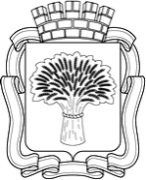 Российская ФедерацияАдминистрация города Канска
Красноярского краяПОСТАНОВЛЕНИЕРоссийская ФедерацияАдминистрация города Канска
Красноярского краяПОСТАНОВЛЕНИЕРоссийская ФедерацияАдминистрация города Канска
Красноярского краяПОСТАНОВЛЕНИЕРоссийская ФедерацияАдминистрация города Канска
Красноярского краяПОСТАНОВЛЕНИЕ05.10.2017 г.№897местоочкиместоочкиместоочки1 30820151322891916123261018171142411171810523121619962213152087211414217местоочкиместоочкиместоочки1 248151582229141673211013176419111218551812111946171310203716149212№ п/пВид программыОбразовательноеучреждениеКоличество участниковКоличество участниковОбщий состав команды № п/пВид программыОбразовательноеучреждениемужчинженщинОбщий состав команды ИТОГО:ИТОГО:количество учреждений 
от МО№Ф.И.О.Дата рождения(число, месяц, год)Образовательное учреждениеДолжностьСтажработы вучрежденииВид  программыПаспортныеданные (серия, номер)ДомашнийадресВиза врачас личной печатью1.2.№ п/пМероприятияСрокиМесто проведенияОтветственный1.Организация работы главной судейской коллегии В день проведения  соревнований по видам спорта 13.10.2017 г.Дом спорта           «Текстильщик»МБУ ФОК «Текстильщик» (Л.И.Бакшеева),ГМО учителей физической культуры (Т.А.Юдина) 2Организация судейства по видам спорта 13-14.10.2017Спортивные площадки МБУ ФСК                     «Текстильщик», ОО города КанскаМБУ ФОК «Текстильщик» (Л.И.Бакшеева),ГМО учителей физической культуры (Т.А.Юдина)3.Организация торжественного открытия Спартакиады13.10.2017Дом спорта           «Текстильщик»  МБУ ФОК «Текстильщик» (Л.И.Бакшеева), МБУ ДО ДДТ (Н.Г. Назарова)4.Организация работы со СМИ  по освещению проведения соревнованийВесь период подготовки и проведения соревнованийМКУ «УО администрации г. Канска» (А. П. Панов)5.Организация награждения 14.10.2017Дом спорта           «Текстильщик» МБУ ФОК «Текстильщик» (Л.И.Бакшеева), ГМО учителей физической культуры (Т.А.Юдина)  МБУ ДО ДДТ (Н.Г. Назарова)